احكام و تعاليم فردى - نهی از حسدحضرت بهاءالله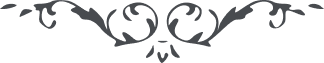 نهی از حسدحضرت بهاءالله:1 - " قُلِ الْحَسَدُ يَأْکُلُ الْجَسَدَ وَالْغَيْظُ يَحْرِقُ الْکَبَدَ اجْتَنِبُوْا مِنْهُمَا کَمَا تَجْتَنِبُوْنَ مِنَ الْأَسَدِ "(لوح مبارک طب - ص ٢٢٤ مجموعه الواح حضرت بهاءاللّه)2 - " قَدِّسُوْا يَا قَوْمُ صُدُوْرَکُمْ عَنِ الْغِلِّ وَالْحَسَدِ " (ص ١٣ فضائل اخلاق)3 - " فَأَسْألِ اللّهَ أَنْ يَحْفَظَکَ مِنَ الْحَرَارَةِ الْحِقْدِ وَصَبَارَةِ الْبَرْدِ إِنَّهُ قَريِبٌ مُجيِبٌ ". (ص ١٦٥ حيات بهائی)4 - " ای پسران ارض براستی بدانيد قلبی که در آن شائبه حسد باقی باشد البتّه بجبروت باقی من در نيايد و از ملکوت تقديس من روائح قدس نشنود ". (کلمات مکنونه فارسى، 6)5 - " ای بنده من دل را از غلّ پاک کن و بی حسد به بساط قدس احد بخرام ". (کلمات مکنونه فارسى، 42)6 - " بگو ای مردمان تاريکی آز و رشک روشنائی جان را بپوشاند چنانکه ابر روشنائی آفتاب را ".(ص ٢٦٣ مجموعه الواح حضرت بهاءاللّه)حضرت عبدالبهاء:1 - " حسادت چون سمّی است که ريشه محبّت را فاسد مينمايد "(ص ١٨ ازدواج بهائی و ص ٩٧ فضائل اخلاق - از فرمايشات شفاهی مبارک)